Winter Lacrosse Drop-In Lloydminster Lacrosse Association 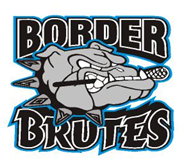 Please indicate any Medical Concerns that the participant may have that will affect participation in Lacrosse. DROP IN RED ARE ON FRIDAY NIGHTDROP IN LACROSSE RULES:  NO CONTACT DURING WINTER LACROSSE. MANDATORY EQUIPMENT; HELMET AND GLOVES DURING DRILLS AND GAMES. SUGGEST FULL EQUIPMENT FOR SCRIMMAGE TIME. LACROSSE BALLS ARE AVAILABLE BUT MUST BE RETURNED AT THE END OF EACH SESSION. GOALIE EQUIPMENT WILL BE MADE AVAILABLE FOR ANYONE WHO IS INTERESTED. LLOYDMINSTER LACROSSE MEMBER(S) HAVE THE RIGHT TO REMOVE ANY INDIVIDUAL FOR ANY TYPE OF BEHAVIOUR DEEM TO BE UNACCEPTABLE. WAIVER:I / We the Parent(s) / Guardian(s) of the above registrant, or the above registrant, hereby give my / our approval of his / her participation in all activities under the jurisdiction of the Alberta Lacrosse Association, its members and lacrosse clubs during the current year. I / We assume all risks and hazards to my / his / her participation in these activities as well as all risks and hazards incidental to the activities and transportation to and from the activities. I / We hereby release, absolve, indemnify and hold harmless all organizers, coaches, managers and officials appointed by the organizations and Associations mentioned above including but not limited to Lloydminster Lacrosse Association (LLA) and Wheatland Lacrosse Association (WLA). I / We likewise release from responsibility any person transporting our child to and from the activities to the extent not covered by liability insurance. I / We will furnish proof of birth date of the above registrant upon request of duly authorized officials. Finally, I / We understand all of the above registration statements and agree to abide by all the rules and regulations as set forth by the Alberta Lacrosse Association (ALA), the Wheatland Lacrosse Association, and Lloydminster Lacrosse Association. REGULATION 16 - PRIVACY OF PERSONAL INFORMATION:16.01 Personal information will be collected to determine eligibility for competitive and recreational opportunities, age related events, to facilitate enrolment, to disseminate information, to communicate, to administer and evaluate programs and promotions that benefit Members, and for insurance and statistical purposes. In addition, personal information may be, from time to time, submitted to major funding bodies in order to verify registration and meet funding requirements. [This information will be transferred in a safe format.]16.02 All information must be collected with the consent of the person or legal guardian. 16.03 Personal information collection must be limited to what is absolutely necessary. 16.04 All efforts must be made to avoid incorrect information, and efforts must be made to verify the information. 16.05 Reasonable steps will be taken to protect the privacy of all personal information. 16.06 The Executive Director of the ALA will be the Privacy Officer for the organization. 16.07 Any member wanting access to their personal information may contact the Privacy Officer at 11759 Groat Rd Edmonton, AB T5M 3K6 or 780-422-0030 or ala_lax@telus.net.PRIVACY INFORMATION:1.0	The personal information you provide to Alberta Lacrosse Association, and different organizing committees for Provincial and National events, is collected under the authority of the PIPEDA privacy bill for Canada.  This information will be transferred in a safe format.2.0	Registration information required may include: name, age, birth date, address, gender, emergency contact information in case of accident or illness,  position within the club or provincial governing structure, volunteer experience, coaching level attained, officiating level attained, performing and/or competitive level attained and aboriginal decent information.  Staff members and senior volunteers may have the following information collected and retained:  coaching experience, performance appraisals, resumes and letters of reference, attendance records, coach certification numbers, certifications and equivalencies.3.0	Your club’s Privacy Officer, as well as the Privacy Officer for ALA, are responsible for your personal information, and the personal information concerning any minor children, and they ensure that all personal information is handled in a confidential manner, and all reasonable precautions are taken to avoid loss, theft or unauthorized access, disclosure, copying, use or modification.  Any requests to view your personal information should be made in writing to the club or provincial Privacy Officer ALA, 11759 Groat Road, Edmonton, AB T5M 3K6)   IMAGE WAIVER:Participants at local, Provincial, and National events, may have their image, likeness, name (excluding personal address, phone, fax number, and/or email address), province, city/town, and club, competitive event, or coaching history used in publications and on the website by LLA, WLA, and ALA as well as its agents and sponsors from time to time.   When signing this form, players, volunteers, coaches, officials and, in the case of minors, their parent/guardian, agree that they have the authority to provide this authorization/approval to ALA and its agents, and sanctioned organizing committees. By completing this registration form, I/we acknowledge and agree to the above Alberta Lacrosse Association Waiver and PIPEDA Release, I allow the use of personal information as outlined above, and image in LLA, WLA, ALA, and CLA, including but not limited to newsletter, website, poster, brochure, video, sponsorship packages.CANADIAN ANTI-DOPING PROGRAM (CADP):CLA has adopted the 2009 Canadian Anti-Doping Program, which is the set of rules that govern doping control in Canada.  Administered by the Canadian Centre for Ethics in Sports (CCES), the CADP applies to members of the CLA and participants in CLA sanctioned activities.  All members of the CLA, whether in the role of athletes or athlete support personnel, are subject to CADP.  By signing this form, I acknowledge that I am a member of the Canadian Lacrosse Association and I am aware that CADP applies to me and I consent to its application to me.  For more information please refer to the CCES website.  TykeBorn (12,11,10)$40.00NoviceBorn (09-08)$40.00PeeweeBorn (07-06)$40.00BantamBorn (05-04)$40.00MidgetBorn (03-02)$40.00Drop-inAll Ages$5.00Player’s Name:PLEASE FILL IN ALL LINES, even if you registered with us before!Families submitting forms with inaccurate information are subject to a one year suspension!PLEASE FILL IN ALL LINES, even if you registered with us before!Families submitting forms with inaccurate information are subject to a one year suspension!PLEASE FILL IN ALL LINES, even if you registered with us before!Families submitting forms with inaccurate information are subject to a one year suspension!Street Address:PLEASE FILL IN ALL LINES, even if you registered with us before!Families submitting forms with inaccurate information are subject to a one year suspension!PLEASE FILL IN ALL LINES, even if you registered with us before!Families submitting forms with inaccurate information are subject to a one year suspension!PLEASE FILL IN ALL LINES, even if you registered with us before!Families submitting forms with inaccurate information are subject to a one year suspension!City:PLEASE FILL IN ALL LINES, even if you registered with us before!Families submitting forms with inaccurate information are subject to a one year suspension!PLEASE FILL IN ALL LINES, even if you registered with us before!Families submitting forms with inaccurate information are subject to a one year suspension!PLEASE FILL IN ALL LINES, even if you registered with us before!Families submitting forms with inaccurate information are subject to a one year suspension!Postal Code:Province:Home Phone:Birthdate (Jan. 1, 1900):Parent’s Email:Mother’s Name:Cell:Father’s Name:Cell:Signature of Parent/GuardianPrinted Name of Parent/GuardianDateJAN 2, 6:30 PM TO 8PMJAN 30, 6:30 PM TO 8PMMAR 6, 6:30 PM TO 8PMJAN 11, 6:30 PM TO 8PMFEB. 13, 6:30 PM TO 8PMMAR 13, 6:30 PM TO 8PMJAN 16, 6:30 PM TO 8PMFEB. 22, 6:30 PM TO 8PMMAR 20, 6:30 PM TO 8PMJAN 23, 6:30 PM TO 8PMFEB. 27, 6:30 PM TO 8PMMAR 27, 6:30 PM TO 8PM